Acessar a Secretaria Escolar Digital: sed.educacao.sp.gov.brPreencher Nome do Usuário (Login) e Senha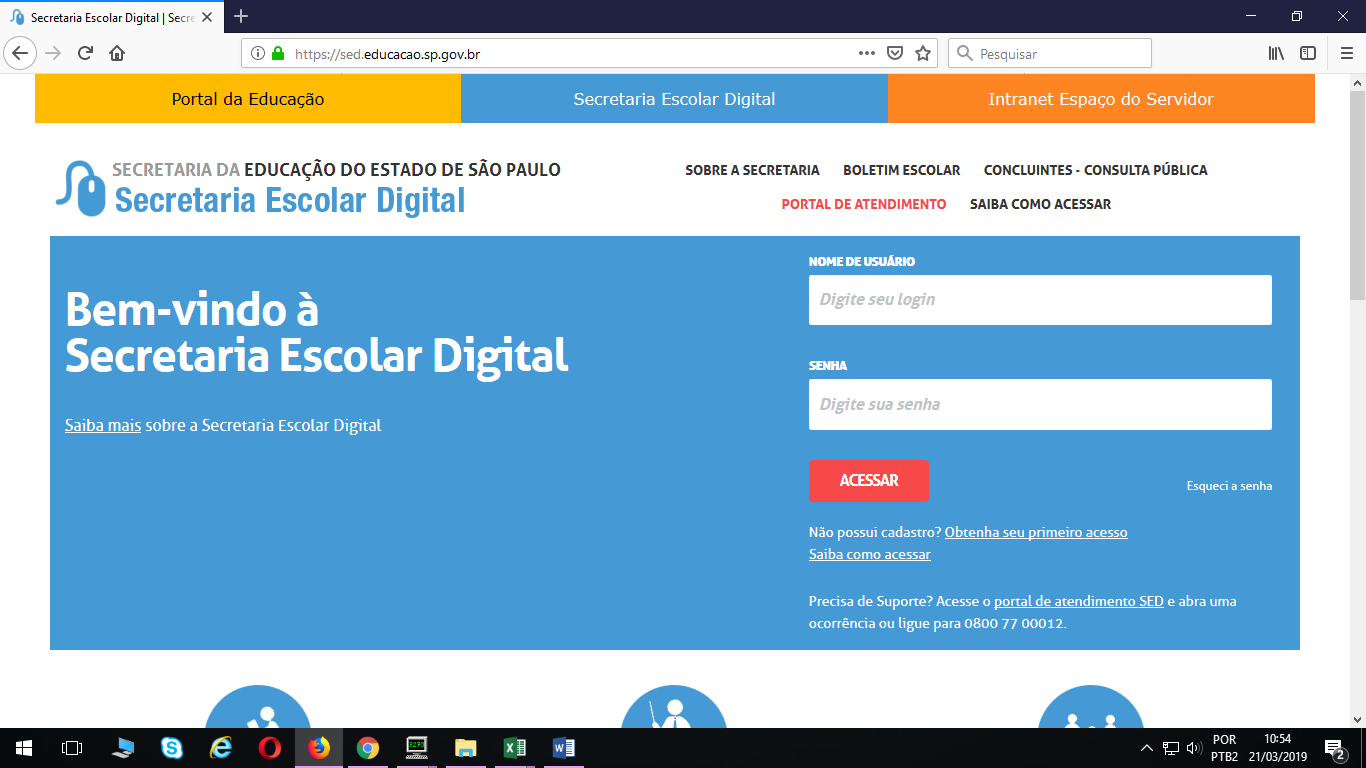 Selecionar no Menu “Funcional”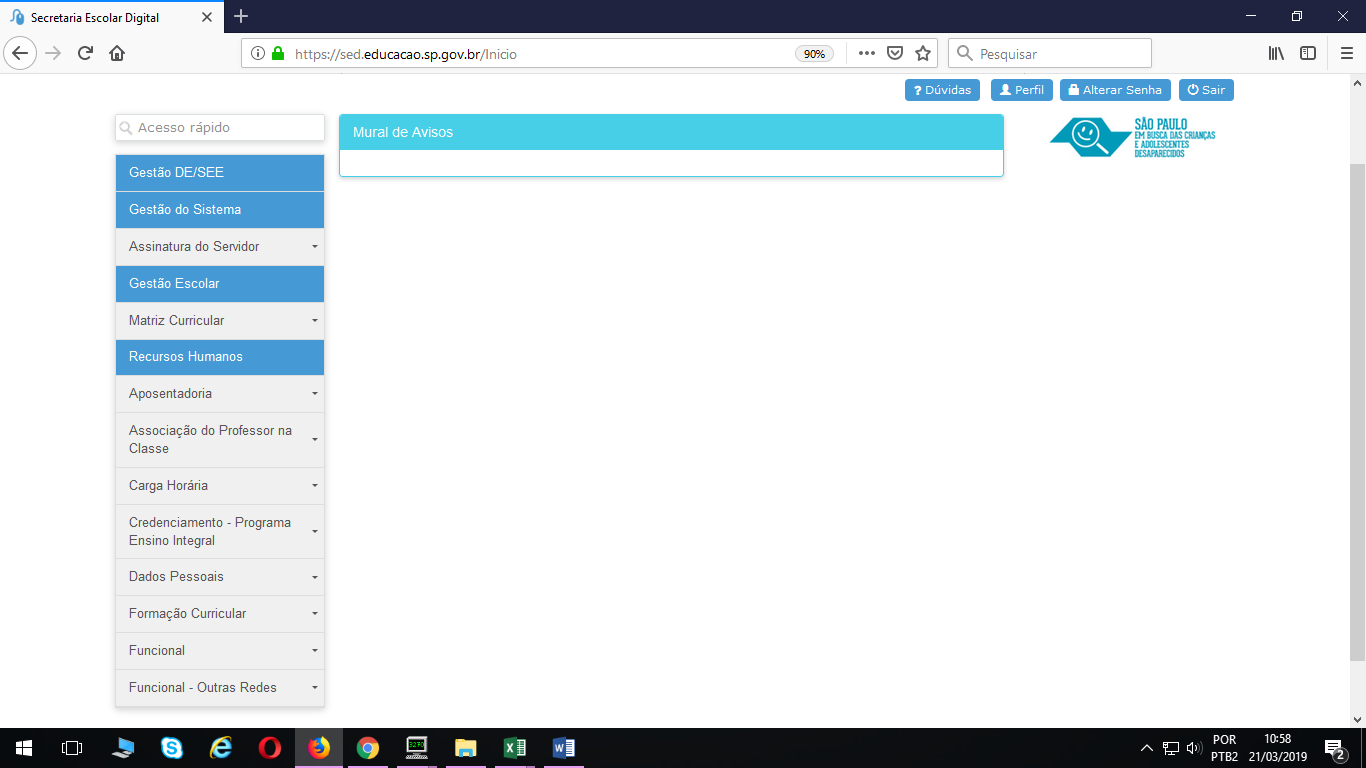 Selecionar “Consulta Funcional”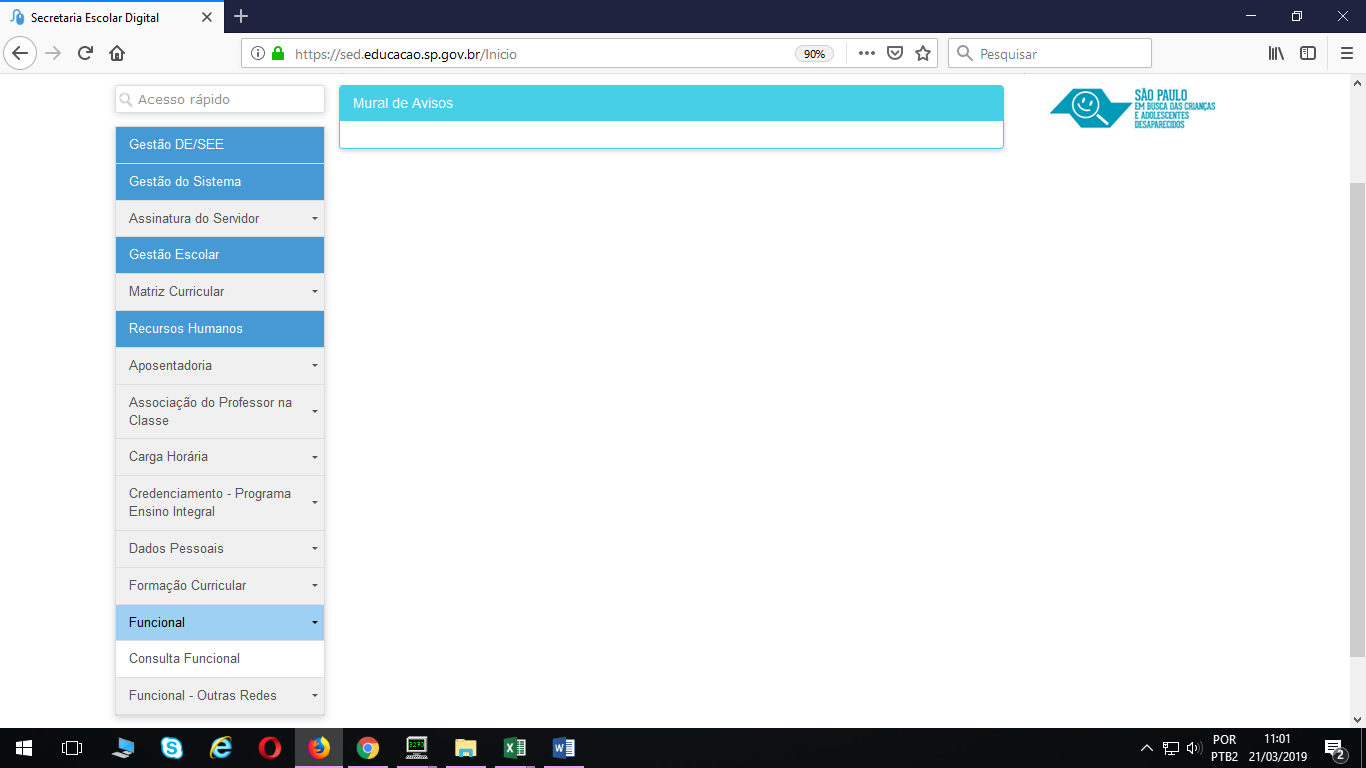 Inserir CPF e clicar no botão “Pesquisar”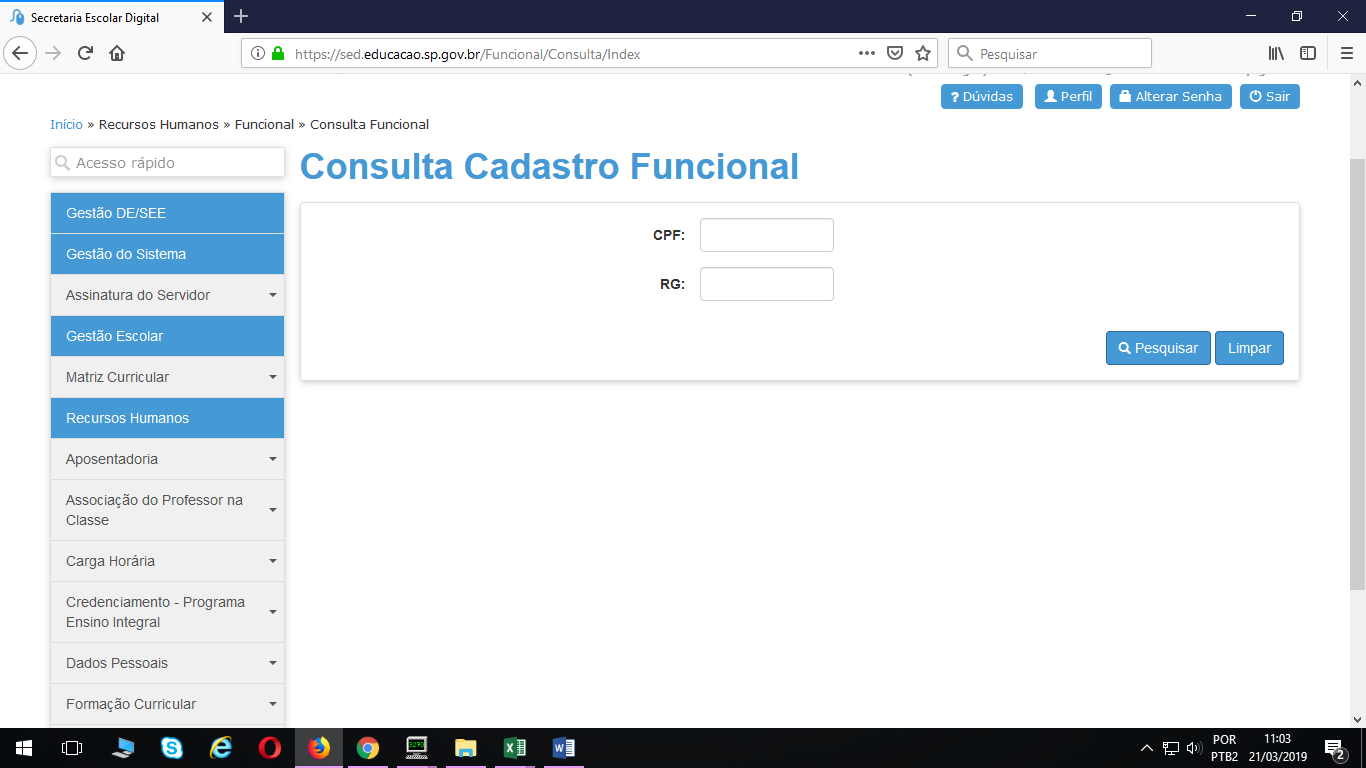 No Menu que irá aparecer, selecionar “Pessoal”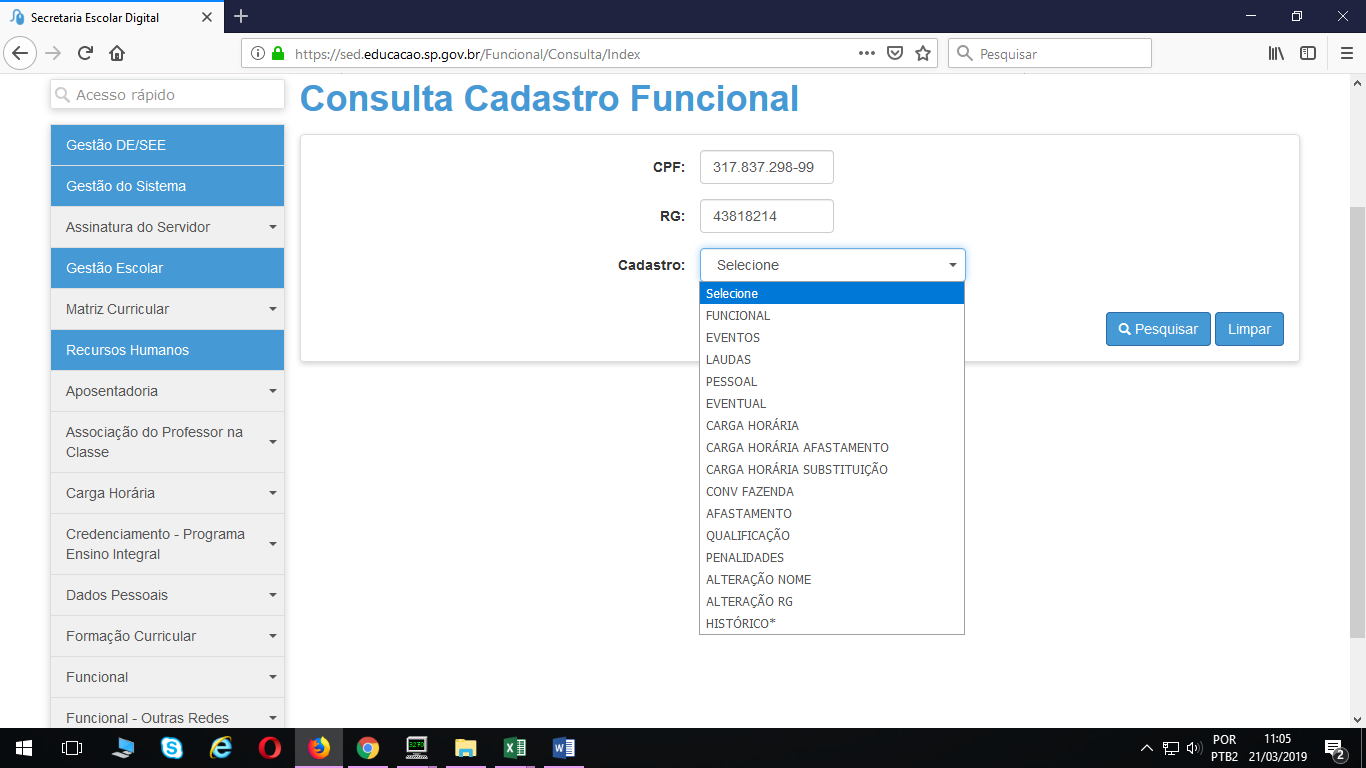 Selecionar “Dados Complementares”, no qual consta telefone e/ou celular 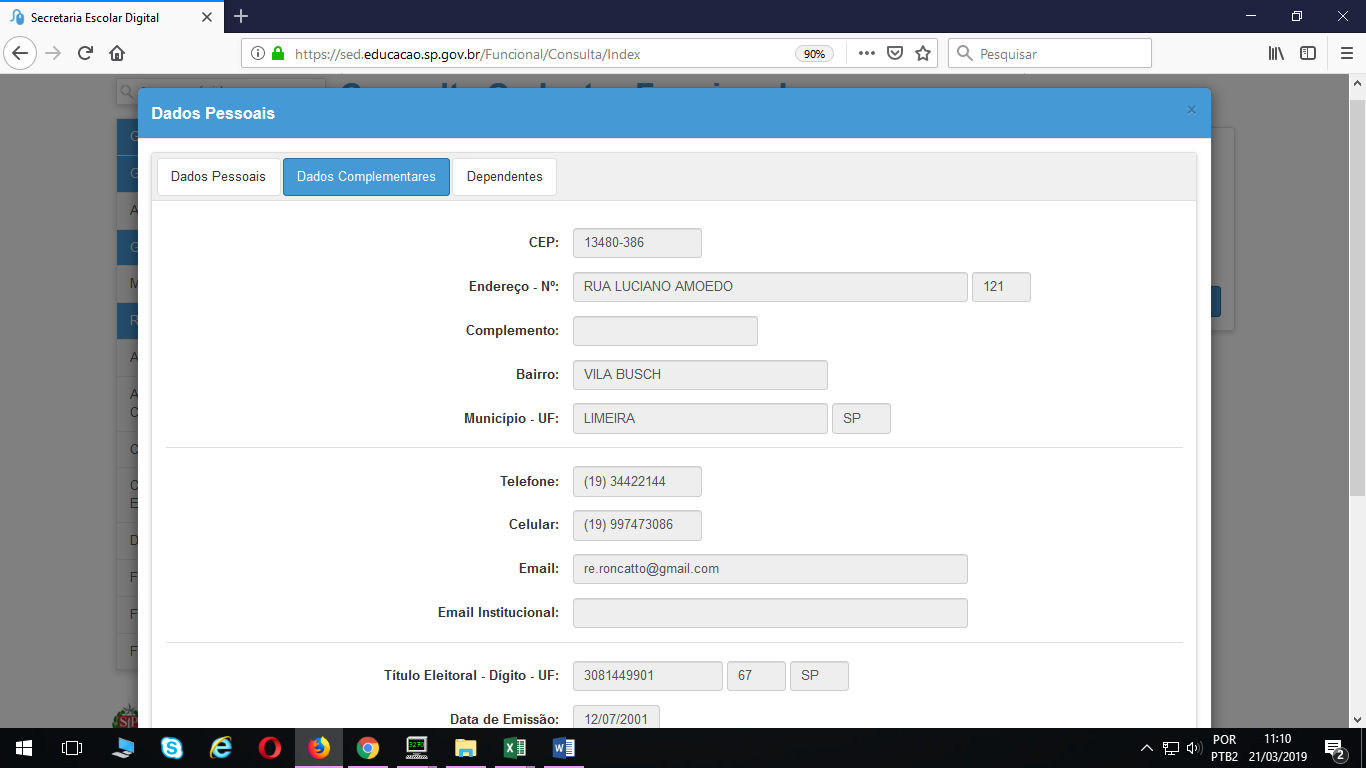 